Участие в  районном проекте по изучению "Истории земли Ижорской"  Занятие №1. ДТДиМ. 09.11.2015г.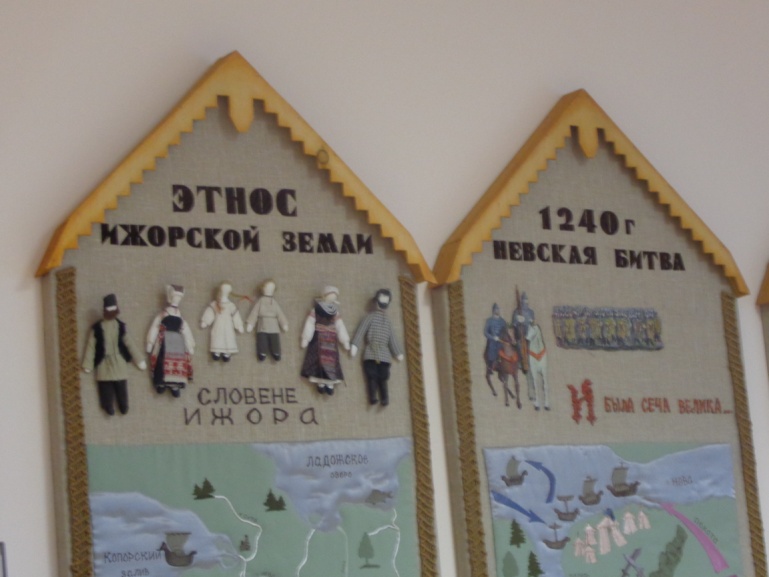 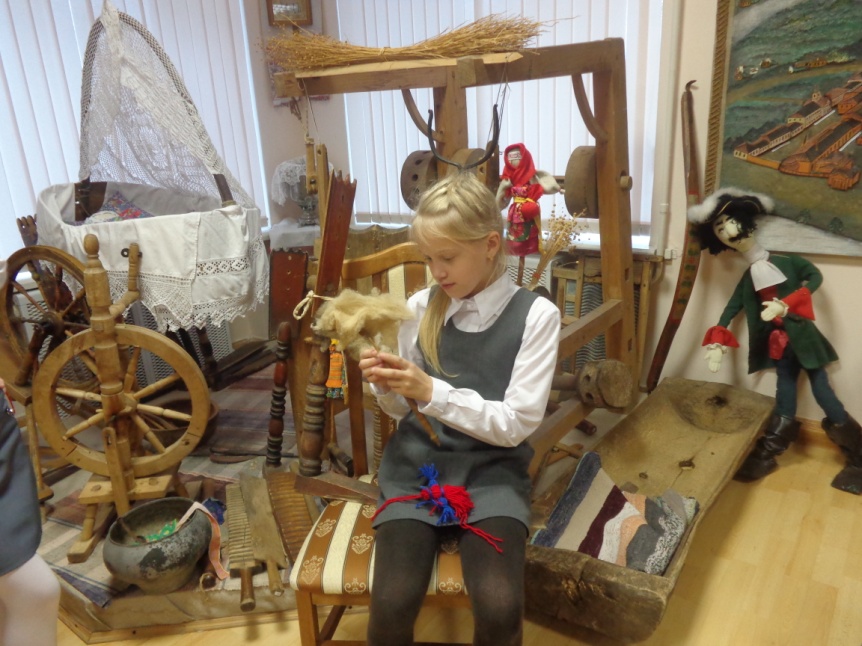 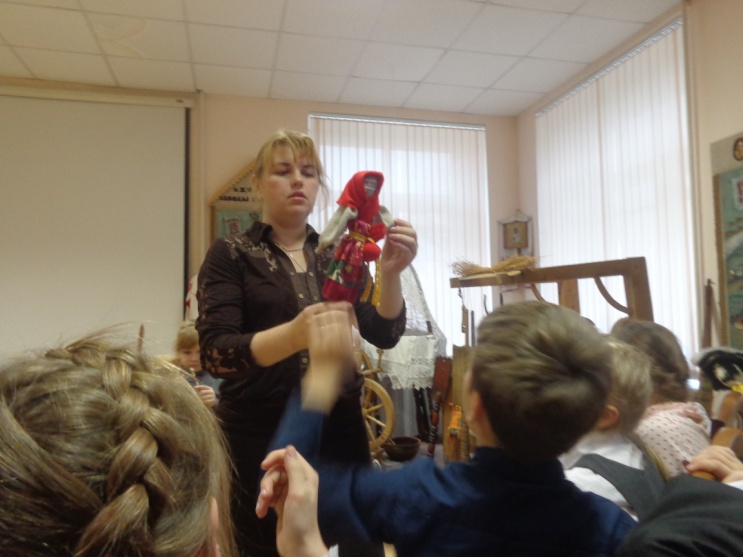 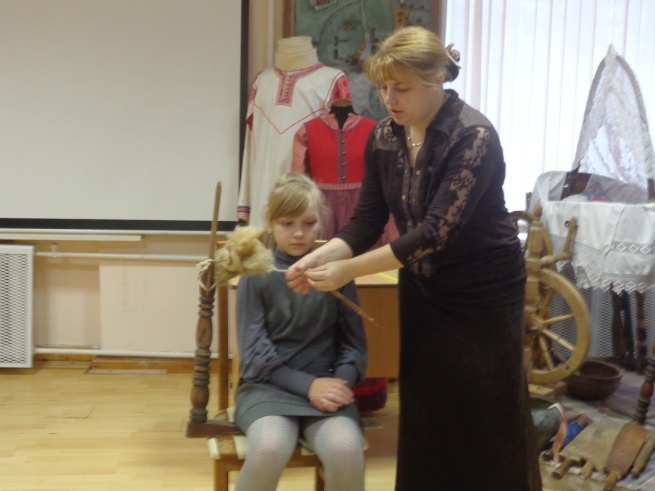 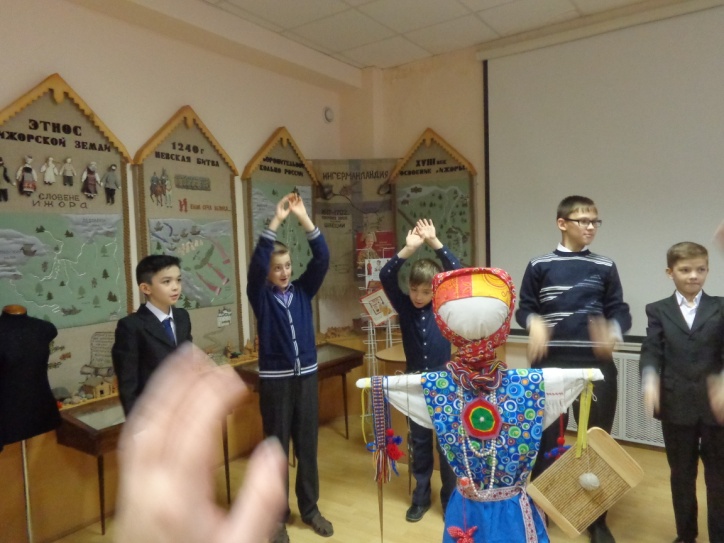 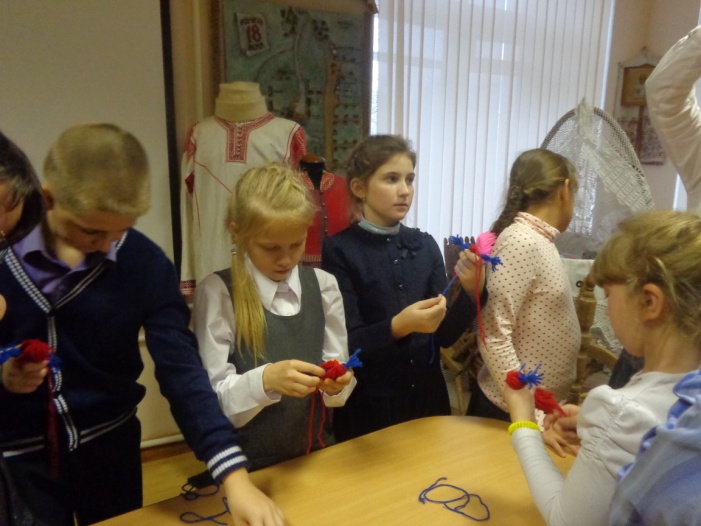 Занятие строится по плану: теория, подвижные игры,  связанные с темой , практическая работа. Занятия проводятся интересно, активно.